Hereby apply for consent to provide, consume or sell alcohol on a City of Greater Geraldton prescribed property known as:Further, I/We understand that:Consent given by the City of Greater Geraldton is just that and does not replace the need to apply for the necessary Liquor License from the Department of Racing Gaming and Liquor.Must apply to the Department of Racing Gaming and Liquor for the relevant liquor licence (Form 5 Application for an Occasional Licence available at www.rgl.wa.gov.au). Obtain a Liquor Act Permit from the Police Department and have this available at the event.Provision will be made for the supply of non-alcoholic drinks to all under-age persons at the function/event.The Premises/Reserve will be left in a clean and tidy condition and failing this, an assessed cleaning fee will be charged.I/We will be responsible for the good behaviour of all persons at the function/event.Under the Liquor Control Act 1988, it is mandatory for a licensee to provide free drinking water to all patrons, if alcohol is served at the function/event.I hereby make application to seek consent to consume alcohol in accordance with the above conditions at the above mentioned function/event on the above mentioned property.Consent is hereby given to provide, consume or sell alcohol in accordance with the above conditions on the City of Greater Geraldton property known as:ADDITIONAL INFORMATIONPrior to gaining the City’s consent, the event or function organiser must provide evidence of compliance with the following provisions;CERTIFICATIONAny person/s selling or providing alcohol must hold a valid Responsible Service of Alcohol (RSA) certificate *All security/crowd control personnel are required to be licenced operators **	Please Note: These persons must be in attendance at all times during the event.SECURITY AND CROWD CONTROLThe designated area for the consumption of alcohol must be provided with two Security Persons/Crowd Controllers for 1 to 100 participants (minimum) and one additional Security Persons/Crowd Controllers for every additional 100 participants thereafter.Security/Crowd Controller personnel are required to be in attendance in the designated area for the consumption of alcohol for the duration of the event.Persons under the age of 18 years must not be permitted to enter the designated area for the sale and/or consumption of alcohol unless accompanied at all times by a parent or legal guardian/carer.The consumption of alcohol outside of the designated area for the consumption of alcohol, or in a public place or venue is illegal and must not be permitted.Persons showing visible signs of intoxication, aggression or inappropriate behaviour must be removed from the City of Greater Geraldton property or place immediately. Security/Crowd Controllers or Police assistance may be required.SAFETYThe City reserves the right to close the venue, property or public place at any time an officer of the City (or at the direction of police), deems that the safety or security of the facility or persons within or in the precinct of the facility may be compromised. In such case there will be no refund of hire fees unless the hirer can show that such action causing closure did not come about as an act of the hirer or any patron of the hirer. Bond provisions or fees may also apply for any littering or damage to the City’s property.ENCLOSURESThe designated area for the sale and/or consumption of alcohol must be fully enclosed by portable mesh fencing or combination of existing walls and fencing to a height of at least 1.8 metres high. All emergency exists must be signed and the exits and entrances must be manned by at least one Security Person/Crowd Controller. It is illegal to consume alcohol outside of the designated area.LIQUOR LICENSINGOnce your Application Permit for Consent to Consume Alcohol in or on a Council Property (Public Place) has been approved by the City, the event or function organiser is responsible to ensure that they have obtained the relevant liquor licencing permit under the provisions of the Liquor Act and issue by the local liquor licencing office on behalf of the WA Department of Racing Gaming and Liquor.APPLICATION FOR CONSENT TO CONSUME ALCOHOL IN OR ON A COUNCIL PROPERTYI/We (name of individual or organisation):Address:Day:Date:Start Time:Finish Time:Name and Signature of ApplicantDateTo:Name and  Signature of Council’s Authorising OfficerDate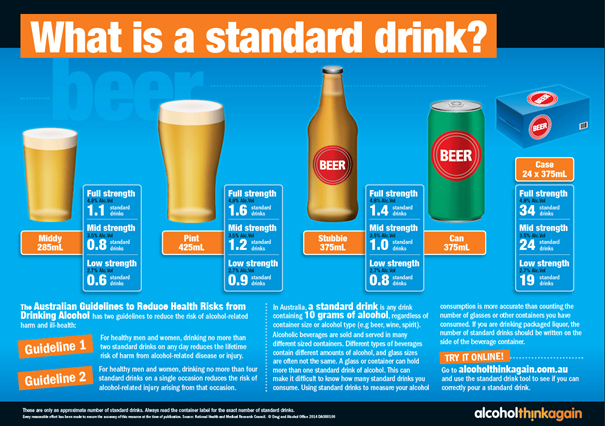 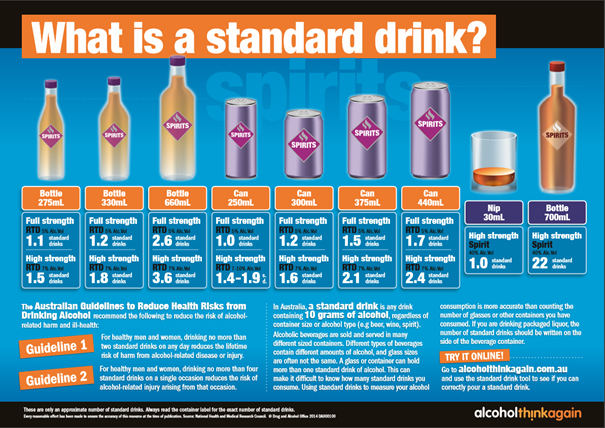 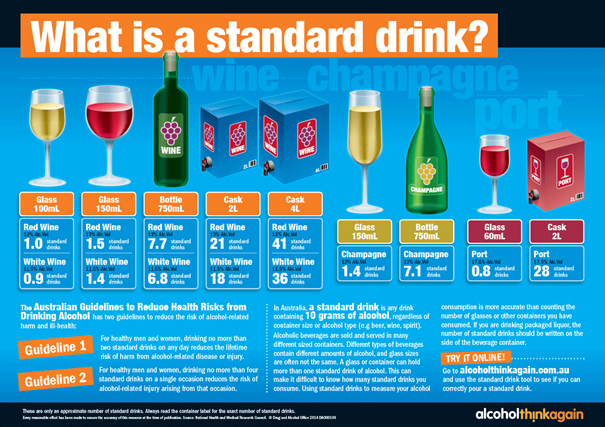 